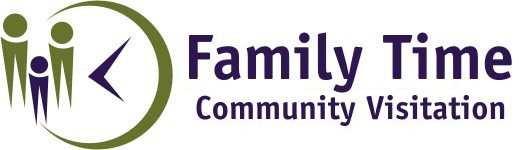 DFCS Referral FormBiological Parent(s)/ Visiting Family Member(s) Information	                  			                              Service’s PlanTransportation Arrangements for Child(ren)Child(ren)Are there any issues or circumstances that visitation center should be aware of with respect to the children such as allergies, fears, special needs, etc?Current Foster/ Relative Placement #1If more than one Foster/ Relative Placement #2If more than two Foster/ Relative Placements #3Reason for Placement:Visitation/Parenting Goals:Are there any circumstances or areas of concern that visitation center should be aware of with respect to the visitor(s)?  Additional Comments:** Attach any additional relevant documents or narrative.**Please email or fax form to numbers provided on first page.Referral Date:      Caseworker:      Telephone:      Email:      County:       Social Services Supervisor (SSS):      CASA (If any):      Services Needed (Yes/No)      Case ID/ Shines ID:      Name:                                                                                                         Relationship:       Address:        Primary Phone:                                                                                           Secondary:                         Services Needed: (Yes/No)      Case ID/ Shines ID:      Name:                                                                                                         Relationship:       Address:        Primary Phone:                                                                                           Secondary:                         Persons not allowed at visits (explain):      Persons not allowed at visits (explain):      Service’s Needed:      Parenting     Supervised Visitation     Transportation for child(ren)     Sibling VisitsDate to commence: Duration of each service (how often and for how many hours): Special Arrangements:      Caseworker to transport      Foster Parent to transport      Family Time to transport Outside Provider to transport:       (Agency Name, Contact Person, Phone Number):       Other Arrangements:            School			      DaycareSchool Name:                                                                                    School Contact Person (If any):      Name of child(ren):          Car seat Needed (Yes/No):      Grade:            School			      DaycareSchool Name:                                                                                    School Contact Person (If any):      Name of child(ren):          Car seat Needed (Yes/No):      Grade:      NameDate of BirthSexServices Needed? (Yes/No)Child(ren) Placed in This Home:      Placement Name(s):      Placement Type: County:    Address:      City/ State:       Phone:       Relation:      If placement is a relative or biological parent, please answer the following:DOB:                                                   Last 4 digits of SSN:                                             Ethnicity:          Marital Status:                                     Highest grade or level completed: If placement is a relative or biological parent, please answer the following:DOB:                                                   Last 4 digits of SSN:                                             Ethnicity:          Marital Status:                                     Highest grade or level completed: If placement is a relative or biological parent, please answer the following:DOB:                                                   Last 4 digits of SSN:                                             Ethnicity:          Marital Status:                                     Highest grade or level completed: If placement is a relative or biological parent, please answer the following:DOB:                                                   Last 4 digits of SSN:                                             Ethnicity:          Marital Status:                                     Highest grade or level completed: Household Income Sources (check all that apply):Household Income Sources (check all that apply):Household Income Sources (check all that apply):Estimated Household IncomeFull-time employmentPart-time employmentFood StampsChild SupportPrivate disability insuranceRelative SubsidyRetirementSocial SecuritySSITANFUnemploymentVA – Veteran’s AdminWICWorkman’s CompOther      Less than $10,000$10,000 - $19,999$20,000 - $29,999$30,000 - $39,999$40,000 - $49,999More than $50,000Child(ren) Placed in This Home:      Placement Name(s):      Placement Type: County:  Address:      City/ State:       Phone:       Relation:      If placement is a relative or biological parent, please answer the following:DOB:                                                   Last 4 digits of SSN:                                             Ethnicity:          Marital Status:                                     Highest grade or level completed: If placement is a relative or biological parent, please answer the following:DOB:                                                   Last 4 digits of SSN:                                             Ethnicity:          Marital Status:                                     Highest grade or level completed: If placement is a relative or biological parent, please answer the following:DOB:                                                   Last 4 digits of SSN:                                             Ethnicity:          Marital Status:                                     Highest grade or level completed: If placement is a relative or biological parent, please answer the following:DOB:                                                   Last 4 digits of SSN:                                             Ethnicity:          Marital Status:                                     Highest grade or level completed: Household Income Sources (check all that apply):Household Income Sources (check all that apply):Household Income Sources (check all that apply):Estimated Household IncomeFull-time employmentPart-time employmentFood StampsChild SupportPrivate disability insuranceRelative SubsidyRetirementSocial SecuritySSITANFUnemploymentVA – Veteran’s AdminWICWorkman’s CompOther      Less than $10,000$10,000 - $19,999$20,000 - $29,999$30,000 - $39,999$40,000 - $49,999More than $50,000Child(ren) Placed in This Home:      Placement Name(s):      Placement Type: County:  Address:      City/ State:       Phone:       Relation:      If placement is a relative or biological parent, please answer the following:DOB:                                                   Last 4 digits of SSN:                                             Ethnicity:          Marital Status:                                     Highest grade or level completed: If placement is a relative or biological parent, please answer the following:DOB:                                                   Last 4 digits of SSN:                                             Ethnicity:          Marital Status:                                     Highest grade or level completed: If placement is a relative or biological parent, please answer the following:DOB:                                                   Last 4 digits of SSN:                                             Ethnicity:          Marital Status:                                     Highest grade or level completed: If placement is a relative or biological parent, please answer the following:DOB:                                                   Last 4 digits of SSN:                                             Ethnicity:          Marital Status:                                     Highest grade or level completed: Household Income Sources (check all that apply):Household Income Sources (check all that apply):Household Income Sources (check all that apply):Estimated Household IncomeFull-time employmentPart-time employmentFood StampsChild SupportPrivate disability insuranceRelative SubsidyRetirementSocial SecuritySSITANFUnemploymentVA – Veteran’s AdminWICWorkman’s CompOther      Less than $10,000$10,000 - $19,999$20,000 - $29,999$30,000 - $39,999$40,000 - $49,999More than $50,000